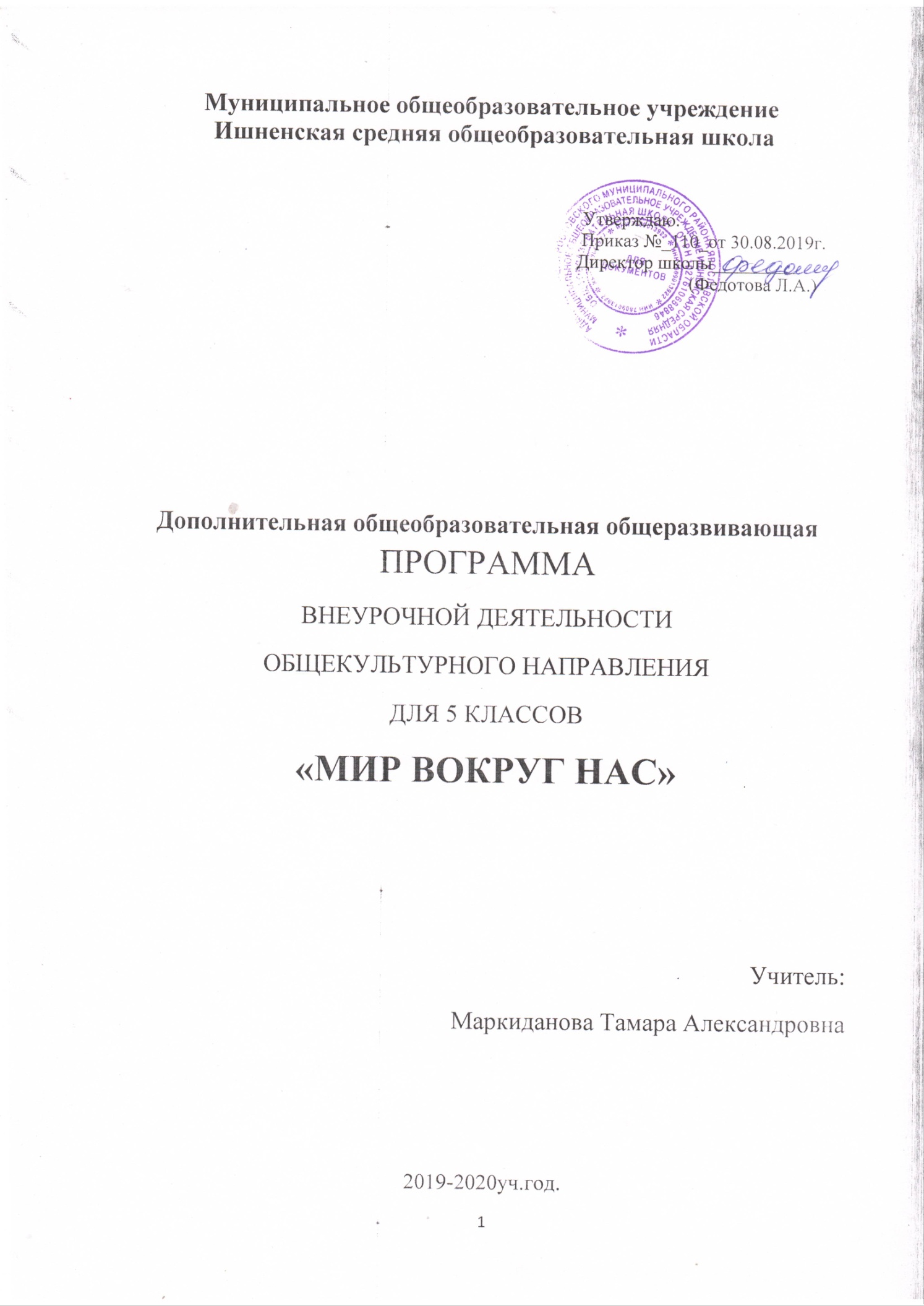       Переход российского образования на новые федеральные государственные стандарты предполагает изменение концептуального подхода в учебном и воспитательном процессе. Учебный процесс направлен не столько на достижение результатов в области предметных знаний, сколько на личностный рост ребёнка, формирование умения адекватно анализировать и оценивать ситуацию, стремление к самообразованию. Практическая деятельность в процессе освоения учебного предмета биологии является одним из важных компонентов.  На изучение биологии в 5 классе выделен 1 час. На практическую часть программы выделено минимальное количество времени. Учащиеся именно этого возраста отличаются своей любознательностью, непосредственностью, готовностью к восприятию информации, выходящей за рамки учебника.  В результате внеурочной деятельности происходит расширение знаний учащихся, формирование  и развитие положительной учебной мотивации, осознание необходимости приобретаемых знаний, умений, навыков.       Данная программа составлена в соответствии с Федеральным государственным образовательным стандартом (ФГОС) основного общего образования.Пояснительная записка.       Программа «Мир вокруг нас» ориентирована на обучающихся пятого класса, изучающих биологию в рамках ФГОС.Основные принципы программы:Принцип научности. Объективно верную картину развития мира дают знания, подтверждённые практикой; наука в жизни человека играет значимую роль.Принцип доступности. Содержание, объём изучаемого материала, а также методы преподавания соответствуют возрастным, интеллектуальным особенностям обучающихся.Принцип систематичности и доступности.Предлагаемый материал выстроен в логической последовательности.Принцип воспитывающего обучения.Воспитание происходит через содержание предлагаемого учебного материала. Программа внеурочной деятельности по биологии «Удивительный мир природы» соответствует целям ФГОС.  Новизна курса заключается в том, что в школьной программе 5 класса по биологии предложенный  ниже материал не изучается.  Предлагаемая программа направлена на формирование у обучающихся интереса к изучению биологии, развитие любознательности, расширение знаний об окружающем мире, умению применить полученные практические навыки и знания на практике.       Программа «Удивительный мир природы» предусматривает наряду с изучением теоретического материала проведение практических и лабораторных работ, экскурсий. Системно – деятельностный подход реализуется в процессе формирования УУД.  Обязательное условие данной программы – организация проектной и исследовательской деятельности.       На реализацию программы отводится 34 часов (1 час в неделю).Цель программы: формирование и развитие познавательного интереса к биологии как науке о живой природе.Задачи: формирование системы научных знаний о живой природе;способствовать формированию у обучающихся основных биологических понятий;развитие общеучебных умений и навыков;формирование навыков использования биологических методов для проведения экспериментов с целью изучения живых организмов;развитие умений и навыков работы с различными источниками информации;воспитание экологически грамотного и бережного отношения к живой природе.Содержание курса предусматривает как необходимый элемент получения и развития новых биологических знаний использование системно – деятельностного подхода. Структура программы.       Программа «Мир вокруг нас» способствует более успешному усвоению знаний по биологии. Происходит развитие общеучебных умений и навыков; навыков работы с лабораторным оборудованием; умений применять полученные знания на практике.  Программа осуществляет расширение кругозора обучающихся.       Формы работы: лабораторные и практические работы, экскурсии, творческие проекты, мини-конференции с использованием электронных презентаций. Предусмотрена индивидуальная и групповая работа.Ожидаемые результаты.Личностныесформированность экологически грамотного отношения к живой природе;развитие интеллектуальных способностей (умения сравнивать, анализировать, рассуждать, делать выводы и т.п.)Метапредметныеовладение умениями определять проблему, выдвигать гипотезы, проводить эксперименты, наблюдать, доказывать;умение работать с различными источниками информации;Предметные                                                                                                                                            Регулятивные УУД: обучающийся сможетставить цель деятельности на основе определенной проблемы и существующих возможностей; определять необходимые действие(я) в соответствии с учебной и познавательной задачей и составлять алгоритм их выполнения. Самостоятельно обнаруживать и формулировать учебную проблему, умение самостоятельно определять цели своего обучения, ставить и формулировать для себя новые задачи в учёбе и познавательной деятельности, развивать мотивы и интересы своей познавательной деятельности;Овладение составляющими исследовательской и проектной деятельности, включая умения видеть проблему, ставить вопросы, выдвигать гипотезы, давать определения понятиям, классифицировать, наблюдать, проводить эксперименты, делать выводы и заключения, структурировать материал, объяснять, доказывать, защищать свои идеи;Умение самостоятельно планировать пути достижения целей, в том числе альтернативные, осознанно выбирать наиболее эффективные способы решения учебных и познавательных задач;Умение соотносить свои действия с планируемыми результатами, осуществлять контроль своей деятельности в процессе достижения результата, определять способы действий в рамках предложенных условий и требований, корректировать свои действия в соответствии с изменяющейся ситуацией;Способность выбирать целевые и смысловые установки в своих действиях и поступках по отношению к живой природе, здоровью своему и окружающих;Составлять (индивидуально или в группе) план решения проблемы (выполнения проекта).Работая по плану, сверять свои действия с целью и, при необходимости, исправлять ошибки самостоятельно.В диалоге с учителем совершенствовать самостоятельно выработанные критерии оценки.Познавательные УУД: обучающийся сможет:выделять общий признак двух или нескольких предметов или явлений и объяснять их сходство;объединять предметы и явления в группы по определенным признакам, сравнивать, классифицировать и обобщать факты и явления;строить рассуждение на основе сравнения предметов и явлений,  выделяя при этом общие признаки;определять логические связи между предметами и/или явлениями;находить требуемую информацию (в соответствии с целями своей деятельности).Коммуникативные УУД: обучающийся сможет Самостоятельно организовывать учебное взаимодействие в группе (определять общие цели, распределять роли, договариваться друг с другом и т.д.).Уметь организовывать учебное сотрудничество и совместную деятельность с учителем и сверстниками;работать индивидуально и в группе: находить общее решение и разрешать конфликты на основе согласования позиций и учёта интересов; формулировать, аргументировать и отстаивать своё мнение;Умение осознанно использовать речевые средства для дискуссии и аргументации своей позиции, сравнивать разные точки зрения, аргументировать и отстаивать свою точку зрения;
 Познавательная сфера:выделение отличительных признаков живых организмов;определение роли биологии в практической деятельности человека;умение сравнивать биологические объекты и процессыовладение методами изучения живой природы: наблюдения, измерения, эксперимента;Ценностно – ориентационная сфера:знание правил поведения в природе;анализ и оценка последствий деятельности человека в природе;Трудовая сфера:знание и соблюдение правил работы в кабинете биологии;знание правил работы с лабораторным оборудованием;Эстетическая сфера:умение оценивать живую природу с точки зрения эстетики.Форма учебных занятийКалендарно – тематическое планирование курсаИНФОРМАЦИОННО-МЕТОДИЧЕСКОЁ ОБЕСПЕЧЕНИЕ:1. Литература для учителяБиология: материалы к урокам-экскурсиям. / В.Г. Бабенко, Е.Ю. Зайцева, А.В. Пахневич, И.А. Савинов. - М.: Изд-во НЦ ЭНАС, 2002. - 288 с.Глебова, В.Д. Организация и проведение экологического практикума со школьниками в 5-8 классах: методические рекомендации / В.Д. Глебова,Н.В. Позднякова. - Ульяновск: УИПКПРО, 2007. - 60 с.Денисов, Г.А. Удивительный мир растений / Г.А. Денисов. - М.: Просвещение, 1981.- 126 с.Калинова, Г.С. Методика обучения биологии: 5-7 кл.: Растения. Бактерии. Грибы. Лишайники / Г.С. Калинова, А.Н. Мягкова. - М.: Аквариум ЛТД, 2001.-224 с.Люнькова, И.М. О чем поведали названия растений (лекарственные растения) / И.М. Люнькова; под ред. Л.П. Анастасовой. - М.: Институт общего образования МО РФ, 1992. - 145 с.Молодова, Л.П. Методика работы с детьми по экологическому воспитанию: пособие для воспитателей дошк. учреждений и учителей нач. шк. / Л.П. Молодова. - Мн.: ООО «Асар» - 2004. - 512 с.Прохорова, С.Ю. Изучение растений с младшим школьниками / С.Ю. Прохорова, П.М. Фоминых, Т.В. Чистякова. - Ульяновск: УИПКПРО, 2005.-С. 25-34.Шилова, С.Д. Растения (познавательные задания) / С.Д. Шилова; под редакцией Л.П. Анастасовой. - М.: Институт общего образования МО РФ, 1992,- 96 с.Шорыгина, Т.А. Злаки. Какие они? Книга для воспитателей, гувернеров и родителей (Путешествие в мир природы и развитие речи) / Т.А. Шорыгина. - М.: Издательство ГНОМ и Д, 2005. - 48 с.Шорыгина, Т.А. Овощи. Какие они? Книга для воспитателей, гувернеров и родителей (Путешествие в мир природы и развитие речи) / Т.А. Шорыгина. - М.: Издательство ГНОМ и Д, 2005. - 88 с.Шорыгина, Т.А. Травы. Какие они? Книга для воспитателей, гувернеров и родителей (Серия «Путешествие в мир природы. Развитие речи») / Т.А. Шорыгина. - М.: Издательство ГНОМ и Д, 2005. - 72 с.Пономарева И.Н. Биология: Растения. Бактерии. Грибы. Лишайникики.  с [Текст]: методическое пособие для учителя / ИН. Пономарева, О.А. Корнилова, В.С. Кучменко. — М.: Вентана-Граф, 2005.Тушина КА. Использование компьютерных технологий в обучении биологии [Текст] / И.А. Тушина II Первое сентября. Биология, 2003. -. .1Ча27-28.Литература для учащихсяБровкина, Е.Т. Атлас родной природы. Животные водоемов и побережий: учебное пособие для школьников младших и средних классов / Е.Т. Бровкина, В.И. Сивоглазов. - М.: Эгмонт Россия, 2001. - 64 с.Бровкина, Е.Т. Рыбы наших водоемов (Твой первый атлас- определитель) / Е.Т. Бровкина, В.И. Сивоглазов. - М.: Дрофа, 2004. - 64 с.Былова, А.М. Экология растений: пособие для учащихся 6 класса общеобразовательной школы / А.М. Былова, Н.И. Шорина; под ред.Н.М. Черновой. - М.: Вентанна-Графф, 2002. - 224 с.Карпатова, Н.Н. Комнатные растения в интерьере / Н.Н. Карпатова. - М: Издательство Московского Университета, 1989. - 187 с.Кивотов, С.А. Юному садоводу / С.А. Кивотов. М.: Детская литература, 1977. - 175 с.Козлова, Т.А. Растения водоема (Твой первый атлас-определитель) / Т.А. Козлова, В.И. Сивоглазов. - М.: Дрофа, 2005. - 63 с.Козлова, Т.А. Растения луга (Твой первый атлас-определитель) / Т.А. Козлова, В.И. Сивоглазов. -М.: Дрофа, 2004. - 64 с.Миловидова, И.В. Цветы вокруг нас / И.В. Миловидова. - Саратов: Приволжское книжное издательство, 1986. - 158 с.Небесный, С.И. Юным овощеводам / С.И. Небесный. - М.: Детская литература, 1988. - 94 с.Акимушкин И.И Занимательная. биология [Текст] / И.И. Акимушкин. — М.: Молодая гвардия, 1972. —304 с.Акимушкин И.И. Мир животных (беспозвоночныё и ископаемые животные). - М.: Мысль, 2004. — 234с.. Акимушкин И. И. Мир животных . (млекопитающие или звери) [Текст]/ И.И. Акимушкин. — М.:. Мысль, 2004. 318 сАкимушкин И.И. Мир животных (насекомые, науки, домашние животные) [Текст] / И.И. Акимушкин. — М.: Мысль, 2004. —213 с.Акимушкин И. И Невидимые нити природы [Текст] / И.И. Акимушкин. М.: Мысль, 200. 142 с. Верзилин ИМ. По следам Робинзона [Текст] / Н.М. Верзилин. М.: Просвещение, 1994.Занимательные материалы и факты по общей биологии в вопросах и ответах. 5-11 классы [Текст] / авт.-сост.М.М Боднарук, КВ. Ковылина. Волгоград: Учитель, 2007.Кристиаи де Дюв. Путешествие в мир живой клетки [Текст] / Кристиан де Дюв. — М.: Мир, 1987. Энциклопедия для детей. Биология [Текст]. — М.: Аванта+, 1996.Красная книга Ярославской области [Текст] / под науч. ред. Е.А. Артемьевой, О.В. Бородина, М.А. Королькова, Н.С. Ракова;                                                                            Рохлов, В.С. Занимательная ботаника: книга для учащихся, учителей и родителей / В.С. Рохлов, В.А. Теремов, Р.А. Петросова. - М.: АСТ- ПРЕСС, 2002.-432 с.Мультимедийная Поддержка курса1. Биология. Растения. Бактерии. Грибы. Лишайники. . Образовательный комплекс, (электронное учебное издание), Фирма х1 С», Издательский центр Вентана-Граф, 2007.2. Биология. Животные. . Образовательный комплекс, (электронное учебное издание), Фирма «1 С», Издательский центр Вентала-Граф, 2007.№ппНаименование1Школьная викторина2Практикум3Занятие исследования4Занятие развития творчества (нестандартные ситуации, проблемы и т.д.)5Интеллектуальное соревнование (конкурс, соревнование)6Занятие смотра знаний (по окончании изучения темы)7Игра (дидактическая, ролевая, деловая, КВН, заочное путешествие и т.д.)8Полевые и виртуальные экскурсии (технология наблюдения, отчета)9Треннинг (отработка определенных правил: работать в группах, парах, подготовка рецензии на текст и др.)№ пп		Тема ФормаПланируемый результат1.Введение.беседаБиология – наука о живой природе. Знания биологии необходимы в повседневной жизни.2Живая и неживая природаэкскурсияУметь сравнивать объекты живой и неживой природы.3.Методы изучения живой природыЛабораторная работа «Эксперимент, наблюдение, измерение.  Что выбрать?»Изучение объекта можно провести, используя разные методы.   4.Невидимое станет видимымЛабораторная работа «Изучение строения микроскопа»Отработать основные этапы работы с микроскопом. 5.Наука цитологияЛабораторная работа «Изучение строения растительной клетки»Модель клетки. Распознавание основных органоидов клетки.6.Наука цитология.Творческая мастерская «Моделирование животной и растительной клеток»Модель клетки. Распознавание основных органоидов клетки7.Семя – это будущее растение.Творческая мастерская «Изготовление макета  этапов развития семени фасоли»Знать этапы развития семени.8.Условия прорастания семян.Практическая работа «Определение условий прорастания семян»Знать условия прорастания семян9.Условия прорастания семян.Практическая работа «Прорастание семени гороха»Уметь на практике проращивать семена гороха10.Химический состав растений.Лабораторная работа «Химический состав растений»Уметь определять вещества, входящие в состав растений.11.Физиология растений.Лабораторная работа «Испарение воды листьями»Уметь доказывать опытным путём, что испарение воды листьями растения – один из признаков живого организма.12.«Зачем растению паспорт?»Творческая мастерская «Паспортизация комнатных растений» Изготовление инструкций по уходу за комнатными растениями.13.Необычные растения.Творческая мастерская «Создание фотоподборки необычных, декоративных, растительноядных и т.п. растений »Электронная презентация.14.Зелёная аптека.Творческая мастерская «Создание подборки лекарственных растений»Проект.15.О чём говорят названия растений?Творческая мастерская «Почему мы их так называем» (о происхождении названий некоторых растений)Проект.16.Чем занимается наука систематика.Творческая мастерская «Создание конструктора Царств живой природы»Модель «Царства живых организмов»17.Где живут бактерии?Творческая мастерская «Изготовление бактериальной клетки»Изготовление модели.18.Эта страшная плесень.Лабораторная работа «Выращивание плесени. Рассматривание плесени под микроскопом».Фотоподборка видов плесневых грибков. Работа с Интернет – ресурсами.19.Кто живёт в аквариуме.Практическая работа «Определение организмов живущих в аквариуме».Описание обитателей аквариума.20.Что у кита на обед?Творческая мастерская «Изготовление клеток простейших».Изготовление макета.21.Пришельцы из космоса или земные обитатели?Творческая мастерская «Как выглядят вирусы»Создание фотоколлекции вирусов с использованием Интернет – ресурсов.22.Почему море назвали Красным?Лабораторная работа «Многообразие водорослей»Создание электронной презентации.23.Почему не растут в тундре пальмы.Творческая мастерская «Природные зоны Земли» (игра - путаница)Уметь размещать организмы по природным зонам.24.Как развивалась жизнь на Земле.Творческая мастерская «Лента времени»Проект.25.Мир динозавров.Творческая мастерская «Парк юрского периода» Создание макета.26.Палеонтология.Творческая мастерская «Человек будущего»Проект.27.Загадки о растениях и животных.Игра – конкурс.Проект.28.Мой домашний любимец.Творческая мастерская – описание наблюдений за любимым домашним животным.Создание проекта.29.Следопыты.Творческая мастерская Создание биологической игры «Угадай животное» (распознавание животного по контуру)Создание биологической игры.30.Деятельность человека и природа.Творческая мастерская «Вторая жизнь»Изготовление поделок из мусора.31.Красный – цвет тревоги.Творческая мастерская «Виртуальное путешествие по Красной книге»Создание плаката в защиту охраняемых растений и животных.32.Цветоводство.Творческая   мастерская «Как оформить клумбу»Оформление клумбы с декоративными растениями. Знакомство с правилами ухода за растениями.33.Экотуризм.Творческая мастерская «Прекрасное - рядом»Создание электронной презентации «Красота родного края»34..Итоговое занятиеМини – конференция.Презентация проекта.